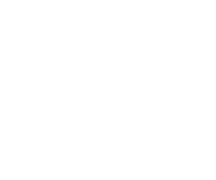 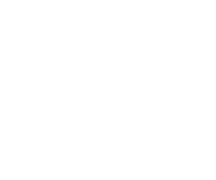 Is thanked for their participation in the Wellness PillarName of Wellness Pillar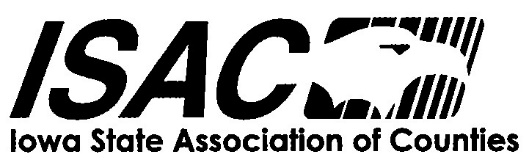 